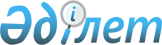 О корректировке ставки ввозной таможенной пошлины Единого таможенного тарифа Таможенного союза в отношении мойвы свежей или охлажденной
					
			Утративший силу
			
			
		
					Решение Комиссии таможенного союза от 19 мая 2011 года № 691. Утратило силу решением Комиссии таможенного союза от 9 декабря 2011 года № 859

      Сноска. Утратило силу решением Комиссии таможенного союза от  09.12.2011 № 859 (вступает в силу с 01.01.2012).      Комиссия Таможенного союза решила:



      Установить ставку ввозной таможенной пошлины Единого таможенного тарифа Таможенного союза (Приложение № 1 к Решению Комиссии Таможенного союза от 27 ноября 2009 г. № 130) на мойву свежую или охлажденную (код 0302 69 990 1 ТН ВЭД ТС) в размере 0 % от таможенной стоимости сроком на 12 месяцев.Члены Комиссии таможенного союза:
					© 2012. РГП на ПХВ «Институт законодательства и правовой информации Республики Казахстан» Министерства юстиции Республики Казахстан
				От Республики

БеларусьОт Республики

КазахстанОт Российской

ФедерацииС. РумасУ. ШукеевИ. Шувалов